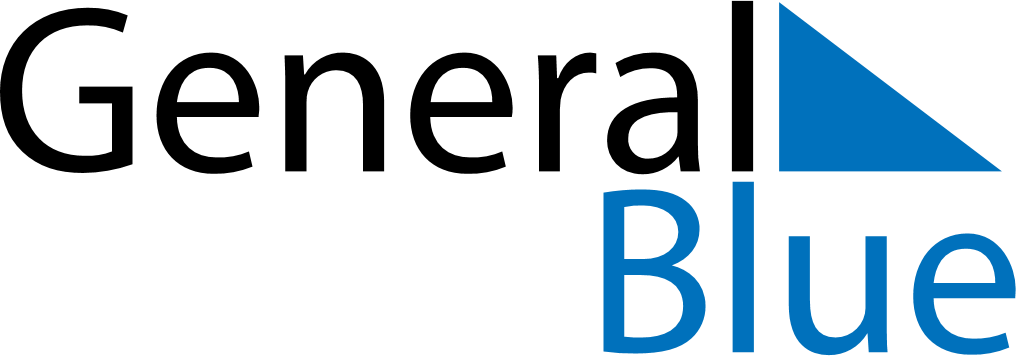 July 2024July 2024July 2024July 2024July 2024July 2024Naerpes, Ostrobothnia, FinlandNaerpes, Ostrobothnia, FinlandNaerpes, Ostrobothnia, FinlandNaerpes, Ostrobothnia, FinlandNaerpes, Ostrobothnia, FinlandNaerpes, Ostrobothnia, FinlandSunday Monday Tuesday Wednesday Thursday Friday Saturday 1 2 3 4 5 6 Sunrise: 3:44 AM Sunset: 11:32 PM Daylight: 19 hours and 47 minutes. Sunrise: 3:46 AM Sunset: 11:31 PM Daylight: 19 hours and 44 minutes. Sunrise: 3:47 AM Sunset: 11:30 PM Daylight: 19 hours and 42 minutes. Sunrise: 3:49 AM Sunset: 11:28 PM Daylight: 19 hours and 39 minutes. Sunrise: 3:51 AM Sunset: 11:27 PM Daylight: 19 hours and 36 minutes. Sunrise: 3:52 AM Sunset: 11:25 PM Daylight: 19 hours and 32 minutes. 7 8 9 10 11 12 13 Sunrise: 3:54 AM Sunset: 11:24 PM Daylight: 19 hours and 29 minutes. Sunrise: 3:56 AM Sunset: 11:22 PM Daylight: 19 hours and 25 minutes. Sunrise: 3:58 AM Sunset: 11:20 PM Daylight: 19 hours and 22 minutes. Sunrise: 4:00 AM Sunset: 11:19 PM Daylight: 19 hours and 18 minutes. Sunrise: 4:03 AM Sunset: 11:17 PM Daylight: 19 hours and 14 minutes. Sunrise: 4:05 AM Sunset: 11:15 PM Daylight: 19 hours and 9 minutes. Sunrise: 4:07 AM Sunset: 11:13 PM Daylight: 19 hours and 5 minutes. 14 15 16 17 18 19 20 Sunrise: 4:10 AM Sunset: 11:11 PM Daylight: 19 hours and 1 minute. Sunrise: 4:12 AM Sunset: 11:08 PM Daylight: 18 hours and 56 minutes. Sunrise: 4:14 AM Sunset: 11:06 PM Daylight: 18 hours and 51 minutes. Sunrise: 4:17 AM Sunset: 11:04 PM Daylight: 18 hours and 47 minutes. Sunrise: 4:19 AM Sunset: 11:02 PM Daylight: 18 hours and 42 minutes. Sunrise: 4:22 AM Sunset: 10:59 PM Daylight: 18 hours and 37 minutes. Sunrise: 4:24 AM Sunset: 10:57 PM Daylight: 18 hours and 32 minutes. 21 22 23 24 25 26 27 Sunrise: 4:27 AM Sunset: 10:54 PM Daylight: 18 hours and 27 minutes. Sunrise: 4:30 AM Sunset: 10:52 PM Daylight: 18 hours and 21 minutes. Sunrise: 4:32 AM Sunset: 10:49 PM Daylight: 18 hours and 16 minutes. Sunrise: 4:35 AM Sunset: 10:46 PM Daylight: 18 hours and 11 minutes. Sunrise: 4:38 AM Sunset: 10:44 PM Daylight: 18 hours and 5 minutes. Sunrise: 4:40 AM Sunset: 10:41 PM Daylight: 18 hours and 0 minutes. Sunrise: 4:43 AM Sunset: 10:38 PM Daylight: 17 hours and 54 minutes. 28 29 30 31 Sunrise: 4:46 AM Sunset: 10:35 PM Daylight: 17 hours and 49 minutes. Sunrise: 4:49 AM Sunset: 10:33 PM Daylight: 17 hours and 43 minutes. Sunrise: 4:51 AM Sunset: 10:30 PM Daylight: 17 hours and 38 minutes. Sunrise: 4:54 AM Sunset: 10:27 PM Daylight: 17 hours and 32 minutes. 